40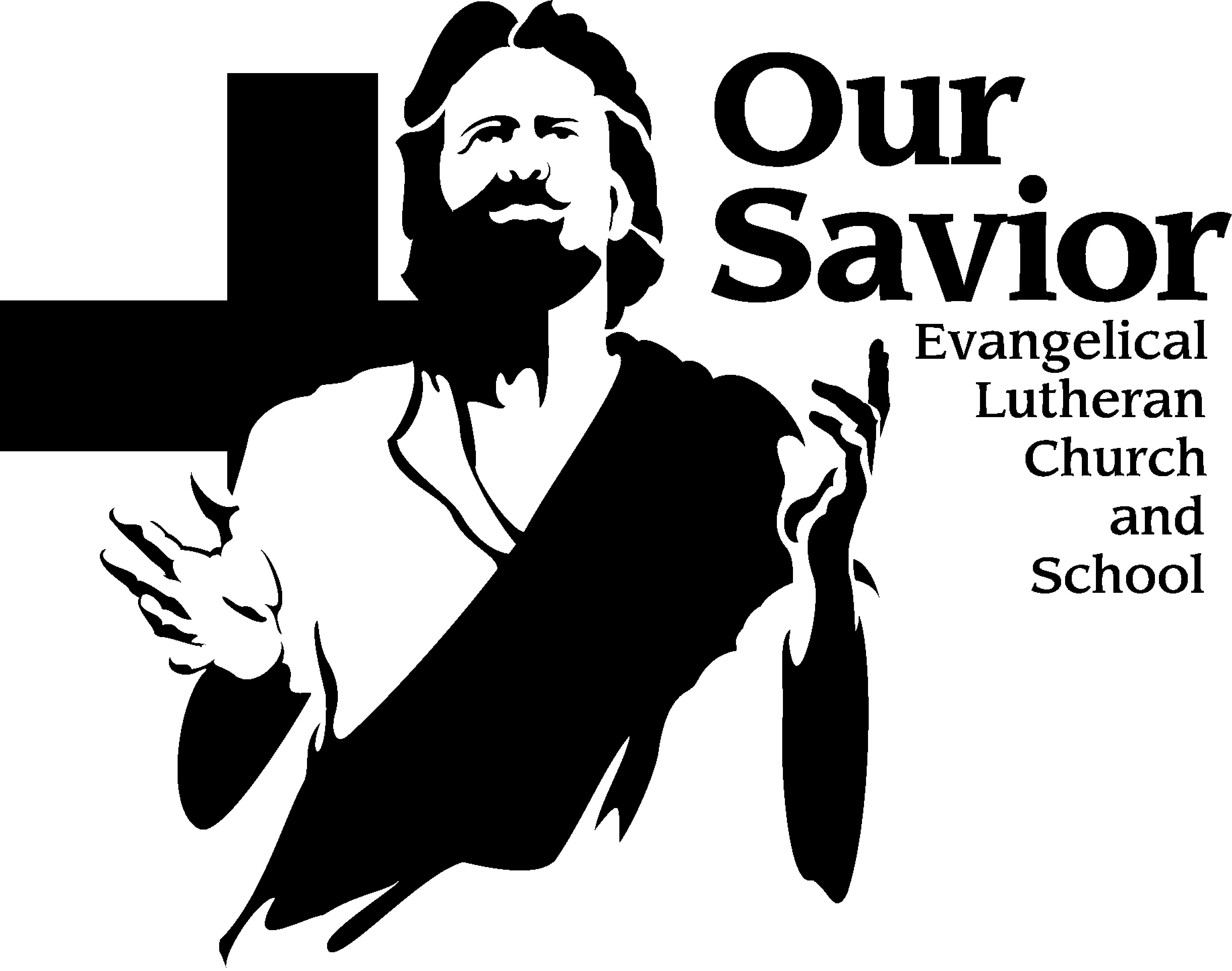 ADULT BIBLE STUDY – Jesus Lives in Us – July 15 to September 2.  All too often we’re disappointed in what the world has to offer yet we seem to forget that ONE person lived up to everything his family needed.  Jesus came into our world to fix it… and us!  He came to join us in our humanity to give us hope and a future, and in reality he himself and his life is the power source that we often forget to draw upon.  Quietly, and still forcibly, Jesus comes to each believer to bring truth and love; direction and purpose; answers to every question in life.  All over Scripture the person of Jesus comes to give life, and the longer we linger with him, the fuller our lives become.  Join us for an exploration of how a deeper relationship with Jesus puts everything into perspective.  SUMMER SERMON SERIES – Let the Lord’s Leader Listen – June 24 to September 2.  Few leaders leave a legacy like King David, who has been called the Great King and Giant Slayer.  David was a flawed man, desperately in need of forgiveness –like all of us.  David was a faith-filled follower of the Lord, blessed with a heart of passion and wisdom.  He sang the songs of a shepherd king from his youth until his grave.  He sought God’s will and as Israel’s leader instilled God’s way.  Even in his fumbling and failures, he longed for the presence and power of the God to whom he’d gladly give all glory.  David is a remarkable study in man’s weakness presented alongside God’s strength and God’s saving grace.  Sunday School Visitation Day - Our Sunday School begins again on Sept. 9.  All S.S. parents are invited to greet their child’s teacher during the last portion of our first SS day by stopping at the classroom at 10 o’clock. This will also give you a few moments to complete some brief paper work and meet other parents. We hope all our SS parents can make it. ADULT BIBLE STUDY - Romans  - A Bible study on Tuesday evenings will begin on September 11th at 7:00 pm in the church office classroom which is located in the white building. We will meet from 7:00 – 8:30 each Tuesday evening.  Bring your point of view because you will be able to give it during our discussions.SAVE THE DATE! -  Join Our Savior Lutheran School's PTF in helping our neighbors at RiverEdge Nature Center on Saturday, September 15th from 9:45am - 2pm. This half-day event is a great opportunity to meet new students or spend a few hours with friends just as school starts up. In support of our WELS accreditation efforts, we have made it our goal to provide opportunities for our school to get more involved in the local community. Our Warriors team (parents and children) will pitch in and help out with some of the maintenance of this beautiful local nature center. Tasks may include weeding, picking up branches, raking, planting, pruning, landscaping etc. Please dress appropriately as we will help out rain or shine.  After a few hours of morning volunteer work, time for a picnic out on the porch! All food and drink will be provided by the PTF. Afterward, Riveredge staff will offer a short nature activity for the students.  COLLEGE STUDENTS/FAMILIES - look for the College Roll Information Form in your box.  Please complete and return to Tom Hering or the Church office as soon as possible, no later than Labor Day, if possible. If you are a college student and did not receive a form in your box there are additional forms on the table in back of church.  MOM’S CIRCLE NEW DAY - Beginning on September 7th, Mom's Circle playgroup is moving to Friday mornings from 8:30 am - 11 am. We will meet in the lower level music room. If you're an Our Savior mom, join us on the first Friday morning of every month throughout the school year.   Want to stay up to date with Mom's Circle events and get in touch with other moms? Join our new Facebook Group! Just search "Our Savior Mom's Circle" on Facebook. If you have any questions, contact Alyssa Pautz at alyssa@jimmypautz.com or Stephanie Boeckman at stephanie.boeckman@gmail.com. PHOTO DIRECTORIES – The Lifetouch photo directories have been moved over to the church office.  Please contact Sarah in the church office if you would like one. Our Savior School PTF meeting –  parents, grandparents, teachers,  friends of Our Savior  invited to the PTF meeting Come and learn about the PTF, discuss what things are coming up, offer any new ideas, and meet everyone.  The meeting will be held on Monday, August 27th from   6:00 – 7:00 pm in the fellowship hall.  Childcare is available!Hearts-to-Hands - Grab your hooks and needles and join Hearts to Hands for an evening of crafting/crocheting/knitting, Monday, August 27, at 6:30pm in the mezzanine of the school building.  If you're not a knitter/crocheter drop in to see what we're all about.  We have needles, hooks and yarn to spare and would love to have you join us.  We start at 6:30pm but come any time you want.  With questions, call Laurel Polheber @ 262-483-2102.Warrior Wear – Our Savior Members will have the opportunity to order OSLS Warrior Wear within the next few weeks.  Please watch for more details to come.  SENIOR ADULT BIBLE STUDY – Gospel of John  In our study of John’s gospel, we will take a journey through the life of Jesus. John offers perhaps the clearest reason why the Holy Spirit has given us these inspired writings: “…these are written that you may believe that Jesus is the Christ, the Son of God, and that by believing you may have life in his name” (John 20:31).  We'll apply our Savior’s teachings to our own lives throughout the study. The class will be taught by Staff Minister Hering in the Church Office Classroom on Tuesdays at 10:30 am, beginning September18th and continuing through November 20th.  ADVENT BY CANDLE LIGHT PLANNING MEETING – Attention ladies of the congregation, there will be an ABC (Advent By Candlelight) planning meeting on Sunday, September 9th at 11:45am in the Church office classroom.  We are looking to do some brainstorming about this year’s event, we should be done within an hour.  All are invited.  TUITION ASSISTANCE FUND – Our Savior has a tuition assistance fund to support members of our congregation who attend either Wisconsin Lutheran Seminary or Martin Luther College in order to prepare for full-time Gospel ministry (pastor, teacher, staff minister).  This fund offers our congregation members an opportunity to provide financial support and encouragement to those who are preparing to become pastors, teachers and staff ministers.  Please consider a gift of support.  